Informações do Centro 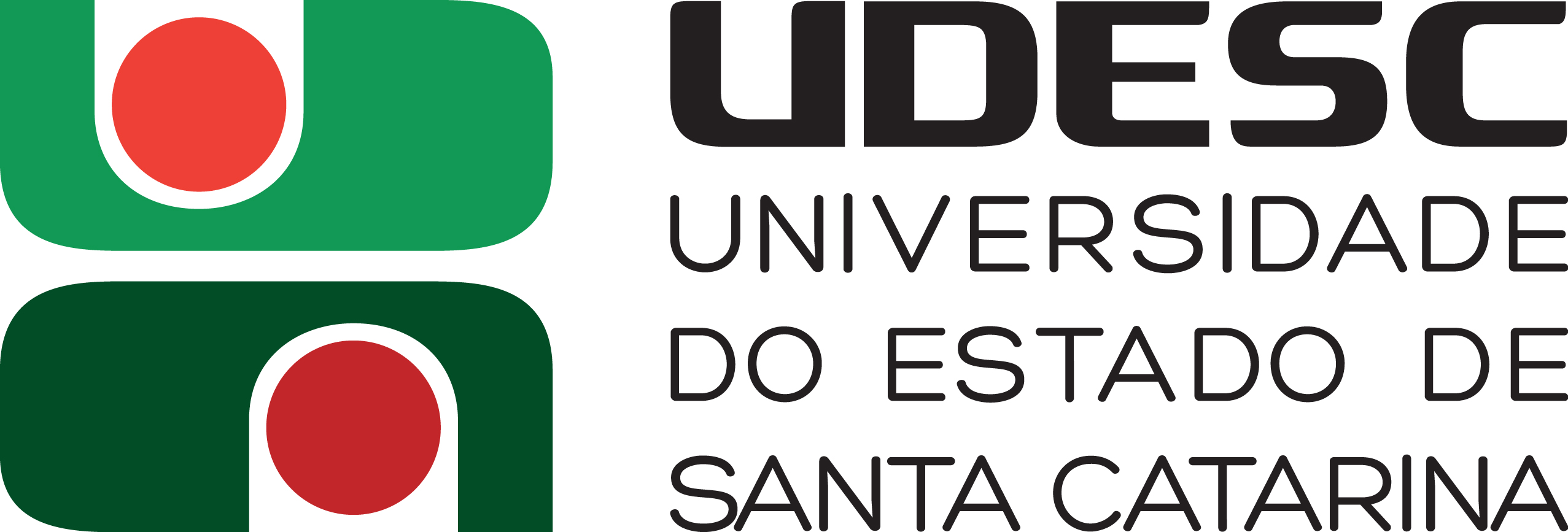 Informações do Centro Informações do Centro Centro:Solicito alteração de carga horária de professores substitutos conforme o quadro abaixo:Solicito alteração de carga horária de professores substitutos conforme o quadro abaixo:Solicito alteração de carga horária de professores substitutos conforme o quadro abaixo:Alteração de Carga HoráriaAlteração de Carga HoráriaAlteração de Carga HoráriaAssinatura do Diretor de Ensino de GraduaçãoAssinatura do Diretor de Ensino de GraduaçãoDataPara Uso da PROENPara Uso da PROENAssinatura da Coordenadora de Movimentação DocenteDataAssinatura do Pró-Reitor de EnsinoData